Publicado en Madrid el 26/10/2017 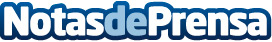 Jordi Moreno siembra el pánico con ‘No te des la vuelta’Tras una exitosa presentación el pasado día 13 de octubre, Jordi Moreno sigue imparable con su ópera prima ‘No te des la vuelta’. Compuesto por veintiocho microrrelatos y tres cuentos de terror, el libro se ha revelado como una excelente apuesta para los amantes del géneroDatos de contacto:Editorial FalsariaNota de prensa publicada en: https://www.notasdeprensa.es/jordi-moreno-siembra-el-panico-con-no-te-des Categorias: Artes Visuales Literatura http://www.notasdeprensa.es